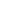 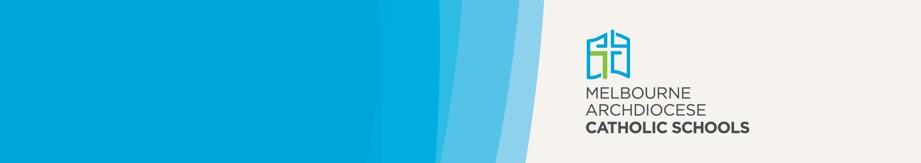 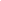 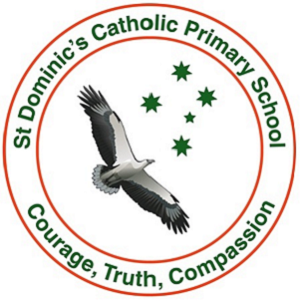 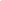 St Dominic’s Catholic Primary School is a school which operates with the consent of the Catholic Archbishop of Melbourne and is owned, operated and governed by Melbourne Archdiocese Catholic Schools Ltd (MACS).PurposeSt Dominic’s Catholic Primary School is committed to the safety and wellbeing of all students, and the creation of a just and respectful environment that supports the health and wellbeing of the school community. All in our school have a duty of care, a moral obligation and a shared responsibility to protect the most vulnerable members of the community.The purpose to ensure children and young people are protected against sexual abuse is a community-wide responsibility, and schools have particular responsibilities to ensure children and young people are safe in their care, and to actively and intentionally work to eliminate all forms of abusive behaviour towards children.ScopeThis policy applies to the whole school community in supporting safe environments for all children and young people.It concerns the responsibilities of St Dominic’s Catholic Primary School in complying with the provisions of the Worker Screening Act 2020 (Vic.), which was enacted ‘to assist in protecting children from sexual and physical harm by providing for screening of persons who work with, or care for, children’ (section 1(b)).Teachers with current Victorian Institute of Teaching (VIT) registration are exempt from obtaining a Working with Children Check (WWCC) as the VIT registration process includes screening for suitability for child-related work. Ministers of religion and those performing duties of a religious vocation are required to have a WWCC.DefinitionsFor the purposes of the Worker Screening Act 2020, children are those under the age of 18 years.Child-related work is work involved in one of the occupational fields listed in the Act, and usually involves direct contact with a child where that contact is not directly supervised by another person. 
Note: Work is not child-related work by reason only of occasional direct contact with children that is incidental to the work.Direct contact is any contact between a person and a child that involves:physical contactface-to-face oral communication.Direct supervision is supervision of a person’s contact with children, rather than of their work in general. Supervising another person’s contact with children must be personal and immediate, but can include a brief absence such as taking a telephone call in another room.Unsupervised child-related work is any type of activity where an adult has ‘direct contact’ with a student or students/young people that is not directly supervised by a member of staff.Victorian Institute of Teaching (VIT) is the registration body for teachers in Victoria.Working with Children Check (WWCC) is required by persons doing child-related work in Victoria as paid workers or volunteers, where that work is not directly supervised by someone with an appropriate check. A WWCC is not required by teachers who hold current VIT registration.PrinciplesThe following principles underpin our commitment to child safety and wellbeing within our school:all students deserve, as a fundamental right, safety and protection from all forms of abuse and neglecta safe environment is required to protect children and young people from harm, and to prevent staff or other adults from abusing their position of authority and trustour school’s commitment to the protection of children is embedded in the culture of our school, and our individual and collective responsibility to take action is understood and acceptedeach child and young person’s ongoing safety and wellbeing must be the primary focus of all decision-making.At St Dominic’s Catholic Primary School, the leaders, teachers and all staff must be fully self-aware of, and comply with, their professional obligations and responsibilities with regard to the protection of children.PolicySt Dominic’s Catholic Primary School will ensure that a current WWCC is held by all persons involved at the school who are required to do so. The school will maintain accurate and up-to-date WWCC and VIT registers for teachers, clergy, other staff, contractors and volunteers. This duty is allocated to the enrolment officer and finance administrator.Each year, all staff are made aware of the school’s procedures for volunteers, contractors and other persons, including the need for prior approval of such work by the designated member of the school’s leadership team.Who requires a WWCC?Only people doing child-related work (and who aren’t otherwise exempt under the Act) need a WWCC. This applies to both paid and volunteer workers. Not everyone who has contact with children needs a WWCC. More information about the occupations requiring a WWCC is included in the list of occupational fields.A WWCC is required:by adults engaged in child-related work within the meaning of the Act, which includes engaging in voluntary work and providing practical training as well as paid employmentif the work usually involves direct contact with a child or childrenwhen the contact with children is not occasional direct contact and is not incidental to the workfor clergy and those performing duties of a religious vocation, including the parish priest, who must show the principal or delegate their current WWCCby volunteers, including members of the school’s advisory committees or boards, and those involved in practical training, such as student teachers.School staff are responsible for obtaining their own WWCC; however, our school must ensure that valid checks are held by all those requiring one by maintaining a current and up-to-date WWCC register. The currency of WWCCs by all staff is monitored by a staff member nominated by the principal at the school whose role specifically includes maintenance of the WWCC register and related tasks.The school will ensure that a register of all teaching staff who, while having current registration with the VIT, are exempt from obtaining a separate WWCC is maintained in the school.Each year, all staff are made aware of the WWCC requirements and that it is a condition of their tenure at the school to ensure currency is maintained.External referencesVictorian Worker Screening Act 2020Working with Children Check Victoria websitePolicy OwnerDirector, People, Culture and MissionResponsible Officer General Manager, Employee RelationsApproved byMACS BoardPolicy Risk RatingModerateDateApril 2022 (minor amendment)Date of next reviewSeptember 2023 POLICY DATABASE INFORMATIONPOLICY DATABASE INFORMATIONRelated documentsSuperseded documentsNew policyNew